Nom : CelsiusNom complet : Anders Celsius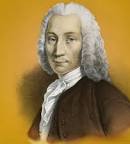 Nationalité : Suédois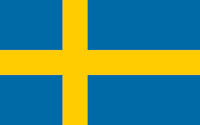 Période de temps : 1701-1744Découverte : échelle de temperature        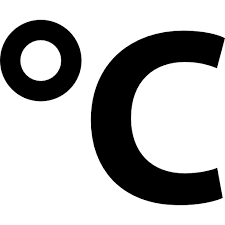 Anecdote : L’eau bouille a 100° et gele a 0°